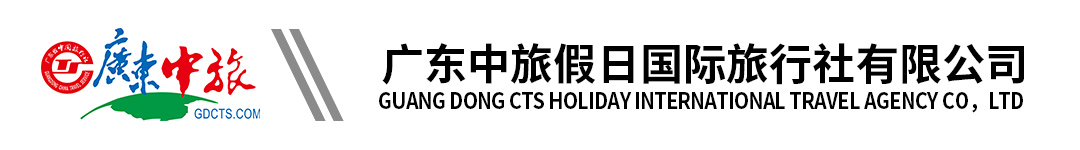 【新疆•戈壁游轮】南北疆全景空调旅游专列14天（蓝钻）丨天山天池丨可可托海丨喀纳斯湖丨禾木村丨赛里木湖丨那拉提丨薰衣草庄园丨坎儿井丨火焰山丨葡萄沟丨沙雅洲胡杨林丨它乾城丨库车大峡谷丨库车王府丨喀什古城丨卡拉库里湖丨艾提尕尔行程单行程安排费用说明购物点自费点其他说明产品编号AWK-20240228-LB出发地全国联运目的地新疆维吾尔自治区-乌鲁木齐市行程天数14去程交通无返程交通无参考航班无无无无无产品亮点★【设计理念】圆一场穿越天山 纵贯南北疆的旅游梦，全程5000公里躺着游新疆，舒适享受；★【设计理念】圆一场穿越天山 纵贯南北疆的旅游梦，全程5000公里躺着游新疆，舒适享受；★【设计理念】圆一场穿越天山 纵贯南北疆的旅游梦，全程5000公里躺着游新疆，舒适享受；★【设计理念】圆一场穿越天山 纵贯南北疆的旅游梦，全程5000公里躺着游新疆，舒适享受；★【设计理念】圆一场穿越天山 纵贯南北疆的旅游梦，全程5000公里躺着游新疆，舒适享受；天数行程详情用餐住宿D1出发地--乌鲁木齐早餐：X     午餐：X     晚餐：X   西域大酒店、颐海大酒店、海螺酒店等同级D2乌鲁木齐--天山天池--乌鲁木齐---北屯早餐：√     午餐：√     晚餐：X   火车卧铺D3北屯--可可托海--布尔津早餐：√     午餐：√     晚餐：√   布尔津县旅游宾馆、苏通大酒店等同级D4布尔津--禾木--贾登峪早餐：√     午餐：√     晚餐：√   仙峰大酒店、佳遇山庄、疆来酒店等同级D5贾登峪--喀纳斯--北屯--精河早餐：√     午餐：√     晚餐：√   火车卧铺D6精河--赛里木湖--伊宁早餐：√     午餐：√     晚餐：√   阿依乐酒店、聚昌广盛酒店等同级D7伊宁--那拉提--伊宁--吐鲁番早餐：√     午餐：√     晚餐：X   火车卧铺D8吐鲁番—库车早餐：X     午餐：√     晚餐：√   火车卧铺D9库车-沙雁洲胡杨林-它乾城-新和/库车早餐：√     午餐：√     晚餐：√   新和饭店、渝江大酒店、库车饭店三星楼等同级D10新和/库车-库车大峡谷-库车王府--喀什早餐：√     午餐：√     晚餐：X   火车卧铺D11喀什--卡拉库里湖--喀什早餐：√     午餐：√     晚餐：X   其尼瓦格宾馆北楼、川渝大酒店、皇冠大酒店等同级D12喀什--乌鲁木齐早餐：√     午餐：√     晚餐：√   火车卧铺D13抵达乌鲁木齐--国际大巴扎早餐：X     午餐：X     晚餐：X   西域大酒店、颐海大酒店、海螺酒店等同级D14乌鲁木齐--出发地早餐：√     午餐：X     晚餐：X   无费用包含1、交通：乌鲁木齐/北屯/伊宁/吐鲁番/库车/阿克苏/喀什/乌鲁木齐空调火车卧铺，地面大巴、保证1人1正座1、交通：乌鲁木齐/北屯/伊宁/吐鲁番/库车/阿克苏/喀什/乌鲁木齐空调火车卧铺，地面大巴、保证1人1正座1、交通：乌鲁木齐/北屯/伊宁/吐鲁番/库车/阿克苏/喀什/乌鲁木齐空调火车卧铺，地面大巴、保证1人1正座费用不包含1、各个城市往返乌鲁木齐之大交通费用1、各个城市往返乌鲁木齐之大交通费用1、各个城市往返乌鲁木齐之大交通费用项目类型描述停留时间参考价格喀什	玉器城喀什	玉器城，喀什和田玉展览馆，120 分钟左右120 分钟项目类型描述停留时间参考价格当地自费项目（自愿消费）那拉提：那拉提观光车，含往返观景台，欣赏那拉提最佳观景点	150元/人¥(人民币) 1,826.00全程不含门票天山天池门票+区间车155元/人，喀纳斯门票+区间车230元/人，禾木门票+区间车102元/人，可可托海门票+区间车126元/人，赛里木湖门票+环湖车费145元/人，那拉提门票+区间车135元/人，坎儿井40元/人，火焰山40元/人，葡萄沟门票+区间车85元/人，天山神秘大峡谷43元/人，库车王府55元/人，沙雅胡杨林40元/人，白沙湖40元/人，卡拉库里湖50元/人，艾提尕尔清真寺45元/人，合计门票约1361元/人。¥(人民币) 1,361.00预订须知本产品供应商为：新疆爱玩客国际旅行社有限公司，许可证号：L-XB00211，联系电话（020-83371233）温馨提示1、新疆属于西北地区，经济较内地有所差别，所以吃住行较内地有所差异。敬请谅解。